ANEXA NR. 1.23 la regulament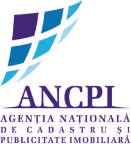 OFICIUL DE CADASTRU ŞI PUBLICITATE IMOBILIARĂ BIHORBIROUL DE CADASTRU ŞI PUBLICITATE IMOBILIARĂ SALONTA Nr. de înregistrare .................. / ...... / ...... / 2021 CERERE
pentru eliberare extras de carte funciară pentru informare Domnule/Doamnă referent,Subsemnatul(a) ..................................................................................................................................................., domiciliat(ă)/cu sediul în localitatea ..................................., str. ..................................., nr. ........., bl. ........., sc. ........., ap. ........., legitimat(ă) cu ......... seria ........., nr. .................., CNP ..................................., tel/fax ..................................., e-mail ..................................., vă rog să-mi eliberați un extras de carte funciară pentru informare, privind imobilul situat în comuna .................., str. ...................................,  nr. ........., bl. ........., sc. ........., ap. ........., având cartea funciară nr. .................. a localității .................., cu nr. cadastral .................., necesar la ......................................................................................................................................... ..............................................................................................................................................................................S-a achitat tariful de ..............................  lei prin chitanța nr. ............................................................  pentru serviciul de publicitate imobiliară cu codul nr. ...............